Calculatrice autoriséeExercice 1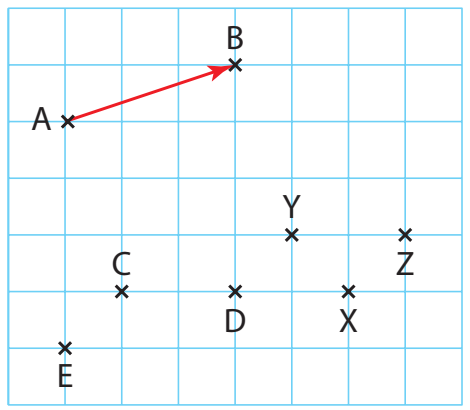 À partir de la figure :Donner les images des points C, D, E par la translation de vecteur .……………………………………………………………………………………………………………………………………………………Citer trois vecteurs égaux au vecteur .……………………………………………………………………………………………………………………………………………………Le quadrilatère CYZD est-il un parallélogramme ? (Justifier)………………………………………………………………………………………………………………..…………………………………………………………………………………………………………………..Exercice 2Tracé le représentant du vecteur  ayant pour origine .Tracé le représentant du vecteur  ayant pour extrémité .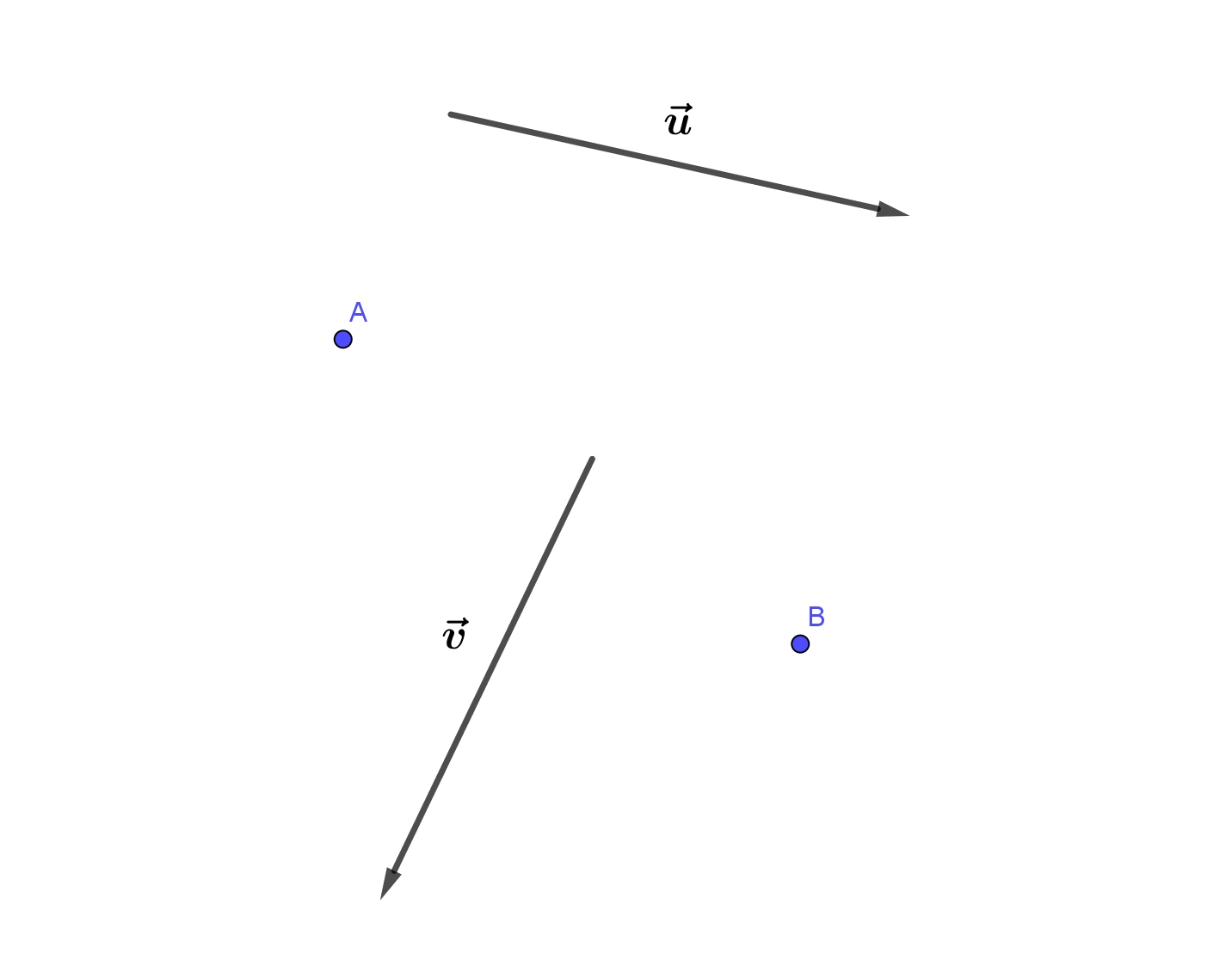 Exercice 3Placer les points  et  tels que ,  et 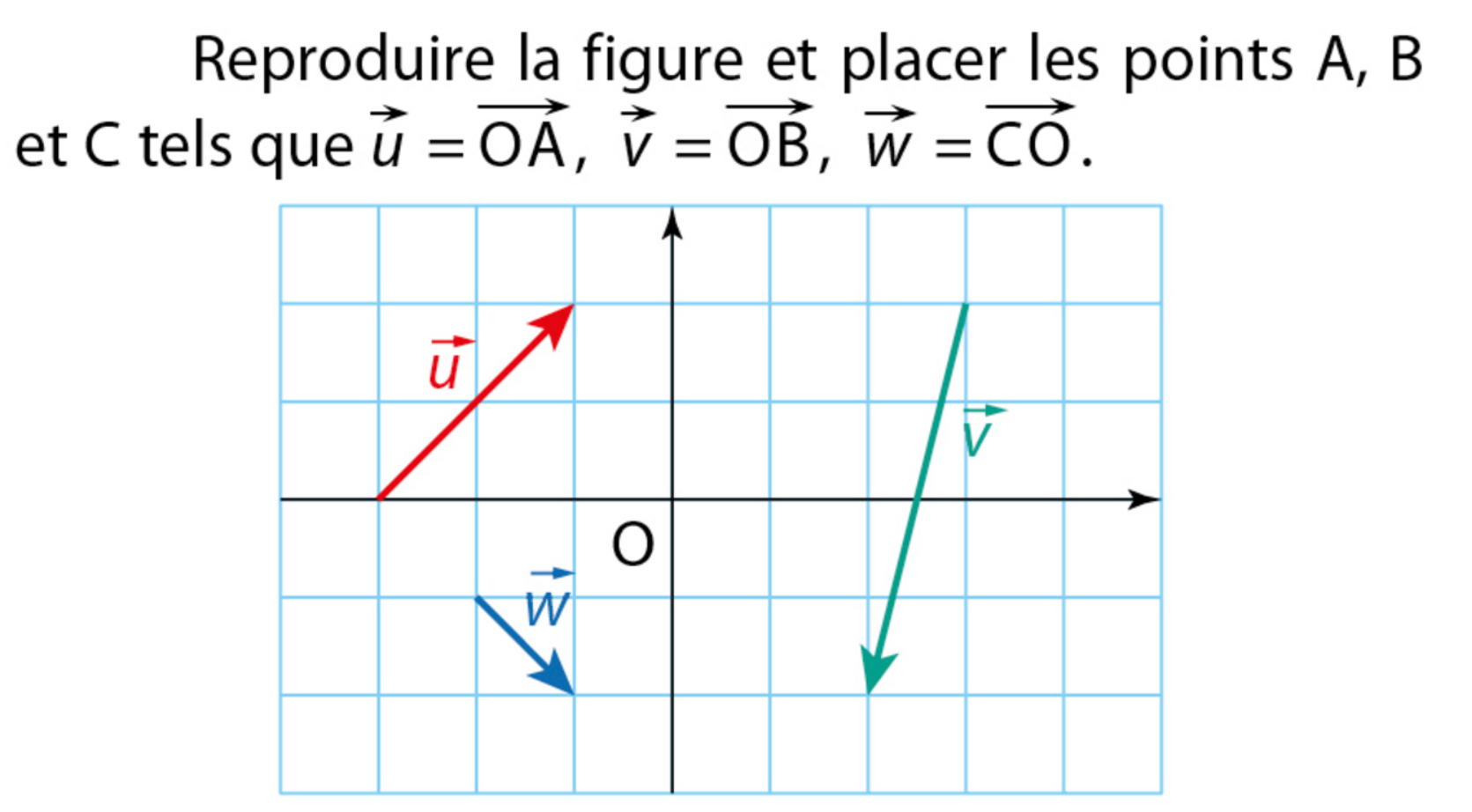 Exercice 4ABCD et ABEF sont des parallélogrammes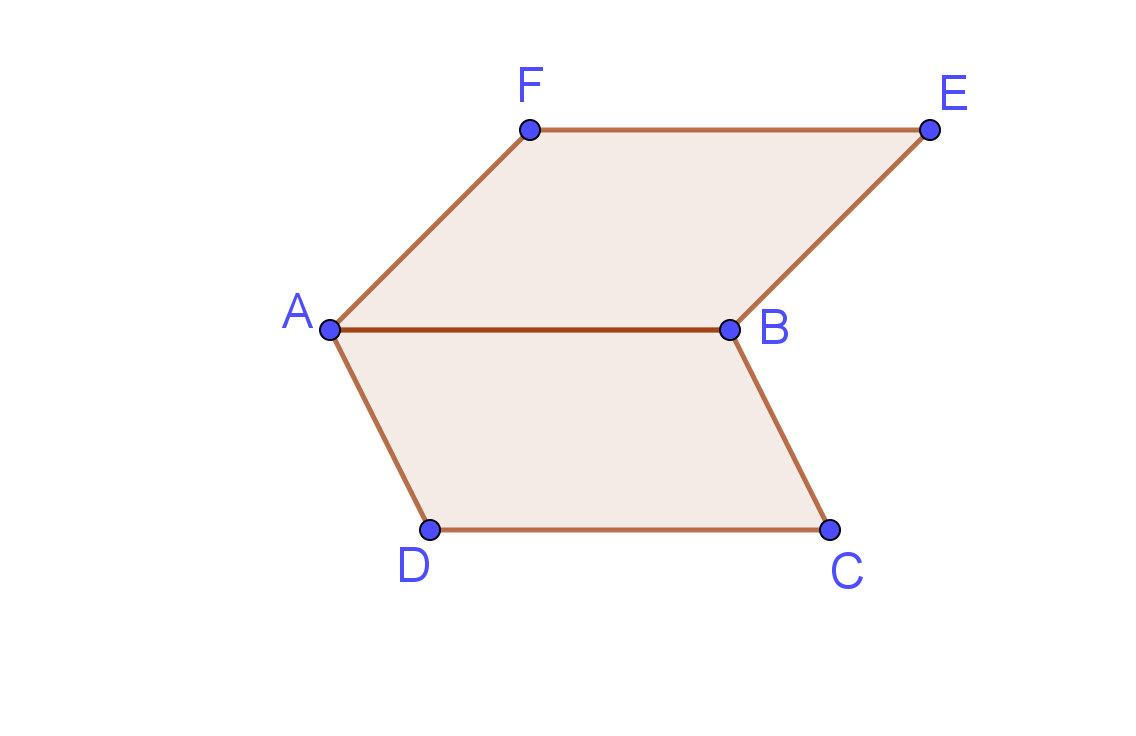 Démontrer que  est un parallélogramme.……………………………………………………………………………………………………………………………………………………………………………………………………………………………………………………………………………………………………………………Exercice 5Dans un repère, et sont des points.Démontrer, à l’aide des coordonnées de vecteurs, que le quadrilatère  est un parallélogramme.………………………………………………………………………………………………………………..…………………………………………………………………………………………………………………..…………………………………………………………………………………………………………………..…………………………………………………………………………………………………………………..Exercice 6Dans un repère, on donne les points  où  et  désignent des nombres réels. a) Calculer les coordonnées du vecteur  et exprimer les coordonnées du vecteur  en fonction de  et de .…………………………………………………………………………………………………………………..…………………………………………………………………………………………………………………..…………………………………………………………………………………………………………………..b) Déterminer les valeurs de  et de  pour lesquelles ABCD est un parallélogramme.…………………………………………………………………………………………………………………..…………………………………………………………………………………………………………………..…………………………………………………………………………………………………………………..…………………………………………………………………………………………………………………..Exercice 7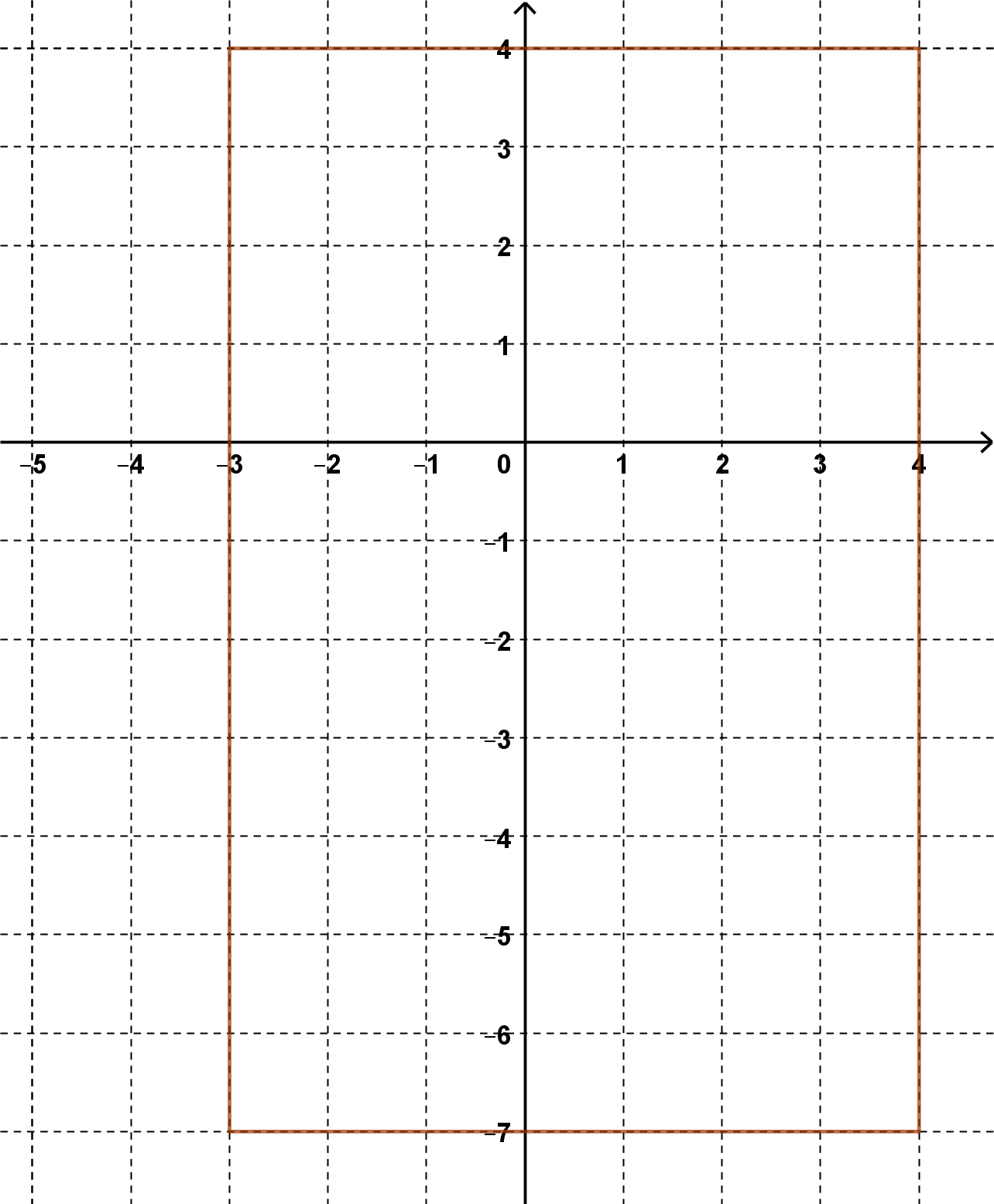 Dans un repère, on donne les points :Placer les points dans le repère ci-contre. Donner par lecture graphique (ou par le calcul) les coordonnées des vecteurs , ,  et .……………………………………………………………………………………………………………………………………………………………………………………………………………………………………………………………………………………………………………………………………………………………………………………………………………………………………………………………………………………………………………………………………………………Les quadrilatères  et  sont-ils des parallélogrammes ? Justifier.…………………………………………………………………………………………………………………..…………………………………………………………………………………………………………………..…………………………………………………………………………………………………………………..…………………………………………………………………………………………………………………..Exercice 8Dans un repère, on donne les points :  .Calculer les coordonnées du point C tel que le quadrilatère ABCD soit un parallélogramme. …………………………………………………………………………………………………………………..…………………………………………………………………………………………………………………..…………………………………………………………………………………………………………………..…………………………………………………………………………………………………………………..…………………………………………………………………………………………………………………..…………………………………………………………………………………………………………………..Déterminer les coordonnées du point d'intersection des diagonales [AC] et [BD] .…………………………………………………………………………………………………………………..…………………………………………………………………………………………………………………..…………………………………………………………………………………………………………………..Seconde FÉvaluation de mathématiques n° 9 – Vecteurs (45 mn)22/02/2024